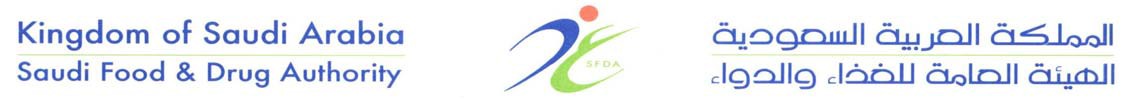 Waiver Sponsor  Information                                                                                                         بيانات الكفيل المتنازلWaiver Sponsor  Information                                                                                                         بيانات الكفيل المتنازل○  Establishment                   ○ Company  	  شركة ○  مؤسسة                  ○○  Establishment                   ○ Company  	  شركة ○  مؤسسة                  ○Establishment Name (in Arabic):	اسم المنشأة باللغة العربية:Establishment Name (in Arabic):	اسم المنشأة باللغة العربية:Establishment Name (in English):	اسم المنشأة باللغة الانجليزية: Establishment Name (in English):	اسم المنشأة باللغة الانجليزية: Business Registration Certificate No.: 	رقم السجل التجاري:Business Registration Certificate No.: 	رقم السجل التجاري:New Sponsor  Information                                                                                                             بيانات الكفيل الجديدNew Sponsor  Information                                                                                                             بيانات الكفيل الجديد○  Establishment                   ○ Company  	  شركة ○  مؤسسة                  ○○  Establishment                   ○ Company  	  شركة ○  مؤسسة                  ○Establishment Name (in Arabic):	اسم المنشأة باللغة العربية:Establishment Name (in Arabic):	اسم المنشأة باللغة العربية:Establishment Name (in English):	اسم المنشأة باللغة الانجليزية: Establishment Name (in English):	اسم المنشأة باللغة الانجليزية: Business Registration Certificate No.: 	رقم السجل التجاري:Business Registration Certificate No.: 	رقم السجل التجاري:MDNR No.: 	رقم السجل الوطني:MDNR No.: 	رقم السجل الوطني:Establishment License No.: 	رقم رخصة المنشأة :Establishment License No.: 	رقم رخصة المنشأة :Establishment License Expiry date: 	تاريخ نهاية رخصة المنشأة :Establishment License Expiry date: 	تاريخ نهاية رخصة المنشأة :Sponsored  Information                                                                                                                          بيانات المكفول Sponsored  Information                                                                                                                          بيانات المكفول Name:		الاسم:Name:		الاسم:Nationality:		الجنسية:Nationality:		الجنسية:Scientific Degree ‐ specialty:	الشهادة العلمية – التخصص:Scientific Degree ‐ specialty:	الشهادة العلمية – التخصص:Job Title:		المسمى الوظيفي:Job Title:		المسمى الوظيفي:Iqamah No.:		رقم الإقامة:Iqamah No.:		رقم الإقامة:Expiry date:		تاريخ الانتهاء:Expiry date:		تاريخ الانتهاء:Health Practitioner License NO.:	رقم ترخيص مزاولة المهن الصحية:Health Practitioner License NO.:	رقم ترخيص مزاولة المهن الصحية:Expiry date:		تاريخ الانتهاء:Expiry date:		تاريخ الانتهاء:Professional Registration ID No. (health speciality):	رقم بطاقة السجل المهني (للتخصصات الصحية):Professional Registration ID No. (health speciality):	رقم بطاقة السجل المهني (للتخصصات الصحية):Expiry date:		تاريخ الانتهاء:Expiry date:		تاريخ الانتهاء:Mobile:			الجوال:Mobile:			الجوال:Email:                           	                                                                                                                                                 البريدالالكترونيEmail:                           	                                                                                                                                                 البريدالالكترونيAuthorized Contact Person الشخص المفوض لمتابعة المعاملة لدى الهيئةName:		الاسم:Name:		الاسم:Phone:			الهاتف:Phone:			الهاتف:Mobile:			الجوال:Mobile:			الجوال:Email:                           	                                                                                                                                              البريد الالكتروني:Email:                           	                                                                                                                                              البريد الالكتروني:التعهدات والمصادقةأتعهد بأن جميع البيانات المقدمة بهذا النموذج صحيحة، وإذا تبين خلاف ذلك فإني أتحمل ما يترتب علي جراء المخالفة من سياسات و أنظمة الهيئة.  أتعهد بأن جميع الوثائق المرفقة والمختومة بختم المنشأة هي نسخة طبق الأصل، وإذا ظهر خلاف ذلك فإني أقر بارتكاب التزوير في الوثائق وأتحمل ما يترتب على ذلك من الجزاء النظامي .اطلعت على لائحة رقابة الأجهزة والمنتجات الطبية والقواعد الإجرائية المكملة لها الصادرة بقرار بمجلس إدارة الهيئة العامة للغذاء والدواء رقم (1-8-1429) وتاريخ 29/12/1429هـ، وأتعهد بالالتزام بما جاء فيها و بأي تعاميم وقرارات صدرت من الهيئة . كما أتعهد بالالتزام بأي تنظيمات مستقبلية تقرها الهيئة العامة للغذاء والدواء.Owner signature: ………………………..                                                        ……………………….. :توقيع مالك المنشأةOwner Name: ……………………………..                                                      ………………………….. :اسم مالك المنشأةEstablishment Stamp:                                                                                                                                       :ختم المنشأةالمستندات المطلوبة في طلب نقل الكفالةالمستندات المطلوبة في طلب نقل الكفالةالمستندات المطلوبة في طلب نقل الكفالة خطاب طلب نقل كفالة من المنشأة  مقدمة الطلب وموجة إلى سعادة مدير إدارة ترخيص المنشآت بقطاع العمليات.  خطاب طلب نقل كفالة من المنشأة  مقدمة الطلب وموجة إلى سعادة مدير إدارة ترخيص المنشآت بقطاع العمليات. تعبئة نموذج طلب نقل الكفالةتعبئة نموذج طلب نقل الكفالةنسخة من رخصة المنشأة للاستيراد  و/أو التوزيع للكفيل الجديد تكون سارية المفعول. نسخة من رخصة المنشأة للاستيراد  و/أو التوزيع للكفيل الجديد تكون سارية المفعول. خطاب من الكفيل السابق بعدم الممانعة على نقل المكفول ويكون مصدقاً من الغرفة التجارية.خطاب من الكفيل السابق بعدم الممانعة على نقل المكفول ويكون مصدقاً من الغرفة التجارية.صورة من الإقامة سارية المفعول.صورة من الإقامة سارية المفعول.صورة من ترخيص مزاولة المهنة للمكفول سارية المفعول.صورة من ترخيص مزاولة المهنة للمكفول سارية المفعول. صورة من بطاقة التسجيل المهني للمكفول سارية المفعول.  صورة من بطاقة التسجيل المهني للمكفول سارية المفعول. تقرير حديث من مكتب العمل يوضح المهنة للعاملين وأعدادهم السعوديين وغير السعوديين لدى الكفيل الجديد.تقرير حديث من مكتب العمل يوضح المهنة للعاملين وأعدادهم السعوديين وغير السعوديين لدى الكفيل الجديد.وصف وظيفي للوظيفة التي سيتم تعيين المرشح عليها على أن يتضمن الإدارة والقسم التي تندرج تحتها هذه الوظيفة.وصف وظيفي للوظيفة التي سيتم تعيين المرشح عليها على أن يتضمن الإدارة والقسم التي تندرج تحتها هذه الوظيفة.All applications shall be through forms.md@sfda.gov.saجميع الطلبات تقدم عن طريق البريد الالكتروني forms.md@sfda.gov.saجميع الطلبات تقدم عن طريق البريد الالكتروني forms.md@sfda.gov.sa